Job Description  To ensure there is high quality and effective teaching and learning within the relevant curriculum area.   To ensure there is effective assessment of students’ needs, group and individual programme planning, progress monitoring, recording, evaluation and reporting.  To ensure the curriculum is appropriate, relevant and meets students’ needs.  To ensure the consistent and effective implementation of Academy policy within the curriculum area.  To support the consistent implementation of the vision and ethos of the Academy.  Disclosure Level:   	Enhanced  Areas of Accountability:  A.  	Strategic Direction and Development   Be a dynamic and supportive member of the Middle Leadership team of the Academy, playing an important role in its development as it becomes an innovative, high performing, and emotionally intelligent organisation, supporting the management of significant change to raise standards in all areas of Academy life.   Oversee the allocation of resources to secure continuous improvement in learning and teaching within the designated curriculum area.  Support the development and maintenance of Academy policies and practices that promote high achievement and inclusion through effective teaching and learning.  Play a key role in creating an environment within which the students and staff develop and maintain positive attitudes towards each other, the environment, the community and teaching and learning.  Lead subject self-valuation and the development of a Subject Improvement Plan and the annual cycle of related documentation.   Liaise effectively with all stakeholders including parents, members of the Academy Council, feeder schools, secondary schools and colleges, business and community partners, and the wider community as appropriate, all in line with Academy strategic objectives.   Be involved in networking with other Academies, innovative and high achieving schools through Oasis Community Learning and other relevant networks; in order to learn more about the ways that other institutions are effecting change and transformation.   B.  	Teaching and Learning  Secure and sustain good and outstanding teaching through structured monitoring, evaluation and review processes including liaison with Inspectors, Advisors and Consultants.   Ensure feedback from lesson observation, work scrutiny and analysis of assessment data is reflected in teachers’ planning.  Maintain an overview of and support the development of appropriate syllabuses, resources, schemes of work, marking policies, assessment and teaching strategies.  Seek opportunities to collaborate with other Academies, innovative and high achieving schools through Oasis Community Learning and other relevant networks to share and develop excellent pedagogies.  Maintain an overview of best practice in relation to the subject  Make use of analysis and performance data as required and produce reports on examination performance in line with Academy procedures.  Provide training and coaching as required.  Inspect lesson planning pro-formas, lesson observation reports and exercise books to ensure effective Assessment for Learning Strategies are deployed.  Maintain an overview of behaviour data within the curriculum area  Maintain an overview of and support the  development of effective intervention strategies within the curriculum area  Ensure Raiseonline, Fischer Family Trust and other Academy and national data to support progression of all students.  Monitor and evaluate assessment data across curriculum area to identify trends in student performance and issues for development.  Ensure intervention strategies to address identified issues for development  Monitor the effectiveness of intervention strategies used to address identified issues and use assessment data to make comparative evaluation of students’ performance  Monitor objectives and targets for students with SEND, including Gifted and Talented, and promote the importance of raising their achievement.  C.  	Leading and Managing Staff  Line manage the members of the designated curriculum area, working collaboratively to raise student achievement and attainment across the Key Stages and to provide effective support, guidance, challenge and information for all staff.  Take an active role as a Team Leader within the Academy’s PM policy in addition to promoting and providing Continuous Professional Development opportunities to ensure the professional effectiveness of teaching and support staff colleagues.  Maintain clear expectations, high standards of professionalism and collaboration to meet the Academy Improvement Planning priorities.   Take the lead in co-ordination for key aspects of Academy organisation and management.  contribute to the selection for appointment of teachers and support staff and the induction and assessment of new staff in the curriculum area  involve staff in planning, recording and running activities, giving guidance and support as required  D.  	Efficient and Effective Deployment of Staff and Resources  Sustain an effective, stimulating and inclusive learning environment for teaching and learning.  Deploy accommodation to effectively meet the teaching and learning/student needs across the academy.  Ensure a safe working and learning environment through application of appropriate risk assessment and adherence to current Health & Safety regulations.  Ensure the deployment of appropriate resources for effective, efficient and safe teaching and learning across the Academy: accommodation, agreed budgets, staff, time, courses, development opportunities and ICT equipment.  Establish and lead appropriate teams/working groups related to academic improvement  Effectively develop, manage and deploy SEN teaching and support staff, financial and physical resources, ensuring outcomes are evaluated and acted upon.  E.  	Wider Professional Effectiveness  Maintain ‘leading edge’ knowledge through reading, INSET, research to inform own practice, demonstrating impact on teaching and on students’ learning.  Assimilate new curriculum guidance to lead change within the Academy.  Identify own personal professional development needs and achieve own challenging professional objectives.  Co-ordinate strategies to achieve relevant Academy improvement priorities.  Provide reports as an when required for Inspectors, Academy Council, Education Directors, Principal, parents and other appropriate groups.  Maintain and develop area of SEF in line with Academy SEF.  Lead professional development in the Academy through example and support.  Build effective links with the local community.  Create a climate which enables staff to develop, challenge and support each other.  Mentor and coach staff and students to develop confidence and maintain positive attitudes.  Communicate effectively and with professional integrity within and beyond the Academy community.  Provide a positive role model for students and teachers and for other aspiring leaders and managers.  Build and maintain effective teamwork with high expectations of outcomes.  Contribute to the Academy’s liaison and marketing activities.  Co-ordinate relevant aspects of the Academy’s work with other schools and external agencies.  Assist in the implementation of the Behaviour for Learning system.  E.  	Other Duties  The post holder will be subject to performance objectives agreed annually.  The post holder is expected to carry out such other duties as may reasonably be assigned by the Principal, including work at our sister Academies in the Greater Manchester area.  The duties of this post may vary from time to time without changing the general character of the post or level of responsibility entailed.    Lead Practitioner - Maths  Person Specification  Our Purpose  Oasis Academies exist to provide a rich and balanced educational environment which caters for the whole person - academically, vocationally, socially, morally, spiritually, physically, emotionally and environmentally. Our task is to serve our students as well as to provide a learning hub for the entire community. In this way we will raise aspirations, unlock potential and work to achieve excellence through encouraging a ‘can do’ culture which nurtures confident and competent people.     Oasis Community Learning Ethos  Our ethos is an expression of our character - it is a statement of who we are and therefore the lens through which we assess all we do. Our work is motivated and inspired by the life, message and example of Christ, which shapes and guides every aspect of each of our Academies. This is foundational to our belief that all people are created and loved by God as equal and unique beings, and to our commitment to model inclusion and compassion throughout all the aspects of the life and culture of each Academy community.   For further information, please refer to the Education Charter document which accompanies this job description.  POST:    	  	  Lead Practitioner RESPONSIBLE TO:   Principal and Oasis Community Learning Education Directors  	  	  GRADE:   	  Negotiable based on experience  Key relationships:   Academy Leadership Team; relevant teaching and support staff; LA representatives; external agencies; parents; local community; other Oasis Academies and Oasis Community Learning central staff  Location:  Isle of Sheppey   Working Pattern:   Full-time and as described in the School Teachers’ Pay and Conditions Document.  Job Purpose:  	  Essential  Desirable  Desirable  Qualifications    	Qualified Teacher Status  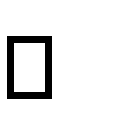   	Further qualification (or working towards)    	Further qualification (or working towards)  Professional  Development    	Evidence of a commitment to own professional development with the ultimate goal of headship    Recent relevant in-service training in Management and Leadership  Recent and relevant training in evaluation  Recent relevant in-service training in Management and Leadership  Recent and relevant training in evaluation  Experience  Successful record of leadership experience including:  Active participation in shared vision for improvement and success in current post  Successful innovator and manager of change that has impacted upon attainment  Previous use of new technologies and their capacity to improve teaching and learning  Experience of working with at least one other multi agency in current role  Working alongside other leaders both in successful and underperforming circumstances to support the  • • • Professional development/ mentoring of colleagues  Development of partnerships with other schools, business and the community  Working with ITT/GTP providers   	development of their team evaluation and review systems  Responsibility for groups of students or departments raising attainment or sustaining performance  Effective work with groups of students or individual year groups to manage disengagement   Effective use of Assessment for Learning to engage students as partners in their learning   	development of their team evaluation and review systems  Responsibility for groups of students or departments raising attainment or sustaining performance  Effective work with groups of students or individual year groups to manage disengagement   Effective use of Assessment for Learning to engage students as partners in their learning   	development of their team evaluation and review systems  Responsibility for groups of students or departments raising attainment or sustaining performance  Effective work with groups of students or individual year groups to manage disengagement   Effective use of Assessment for Learning to engage students as partners in their learning   	development of their team evaluation and review systems  Responsibility for groups of students or departments raising attainment or sustaining performance  Effective work with groups of students or individual year groups to manage disengagement   Effective use of Assessment for Learning to engage students as partners in their learning  Knowledge  Knowledge and understanding of current curriculum innovation within the designated subject    Use of national and school assessment and attainment information to improve practice and raise standards    Use of strategies to promote good student relationships and high attainment in an inclusive environment  Good understanding of SEAL and PLT’s  Good understanding of the  Competency Curriculum  An understanding of Emotional Literacy   developments to support learning and teaching   Good knowledge of strategies to raise   aspirations and levels of engagement  Strategies to enhance teaching and learning of ICT   An understanding of Emotional Literacy developments to support learning and teaching   Skills   An enthusiastic and effective leader and manager   An excellent classroom practitioner with evidence of high achievement in teaching across the Key Stages  Excellent communication, presentation and ICT skills  Excellent interpersonal skills   Competent co-ordinator, able to inspire and motivate all members of the  Academy community  Competent use of MIS  Full driving licence   Ability to plan and resource effective interventions to meet curricular objectives  Ability to use and promote a wide range of teaching methodologies  Effective behaviour management strategies combined with high expectations of students’ behaviour   Ability to anticipate and problem solve  Creative and flexible thinker   Ability to plan and resource effective interventions to meet curricular objectives  Ability to use and promote a wide range of teaching methodologies  Effective behaviour management strategies combined with high expectations of students’ behaviour   Ability to anticipate and problem solve  Creative and flexible thinker   Ability to plan and resource effective interventions to meet curricular objectives  Ability to use and promote a wide range of teaching methodologies  Effective behaviour management strategies combined with high expectations of students’ behaviour   Ability to anticipate and problem solve  Creative and flexible thinker   Ability to respond positively to constructive criticism  Ability to deliver constructive criticism  Ability to respond positively to constructive criticism  Ability to deliver constructive criticism  Commitments  A belief that young people can be successful with appropriate support to challenge barriers to learning   Inclusive and comprehensive education   Raising standards and life-long learning   Able to demonstrate a commitment to the behaviours and values that flow from the Oasis ethos     Commitment to safeguarding and promoting the welfare of children and young people  Innovative curriculum development     Promotion of vocational and workrelated learning     Partnership with other schools and the wider community, including business and industry links   Promotion of extra-curricular   activities/educational visits/outofschool learning     Commitment to ITT  Personal  Passion for teaching and learning   	 	 Capacity for hard work  Enthusiastic, reliable and flexible  	 	 Relentlessly positive  	 	 Passion for teaching and learning   	 	 Capacity for hard work  Enthusiastic, reliable and flexible  	 	 Relentlessly positive  	 	 Ability to work under pressure and determination to succeed  Ambitious for further promotion  Willingness to undergo appropriate checks, including enhanced DBS checks  Motivation to work with children and young people  Ability to form and maintain appropriate relationships and personal boundaries with children and young people  Emotional resilience in working with challenging behaviours and attitudes to use of authority and maintaining discipline  Comfortable when working in uncharted territory  Ability to work under pressure and determination to succeed  Ambitious for further promotion  Willingness to undergo appropriate checks, including enhanced DBS checks  Motivation to work with children and young people  Ability to form and maintain appropriate relationships and personal boundaries with children and young people  Emotional resilience in working with challenging behaviours and attitudes to use of authority and maintaining discipline  Comfortable when working in uncharted territory  Ability to work under pressure and determination to succeed  Ambitious for further promotion  Willingness to undergo appropriate checks, including enhanced DBS checks  Motivation to work with children and young people  Ability to form and maintain appropriate relationships and personal boundaries with children and young people  Emotional resilience in working with challenging behaviours and attitudes to use of authority and maintaining discipline  Comfortable when working in uncharted territory  Ability to work under pressure and determination to succeed  Ambitious for further promotion  Willingness to undergo appropriate checks, including enhanced DBS checks  Motivation to work with children and young people  Ability to form and maintain appropriate relationships and personal boundaries with children and young people  Emotional resilience in working with challenging behaviours and attitudes to use of authority and maintaining discipline  Comfortable when working in uncharted territory  Able to prioritise  and manage own time effectively    Able to demonstrate diplomacy, credibility and stature  Able to prioritise  and manage own time effectively    Able to demonstrate diplomacy, credibility and stature  